Drexel High School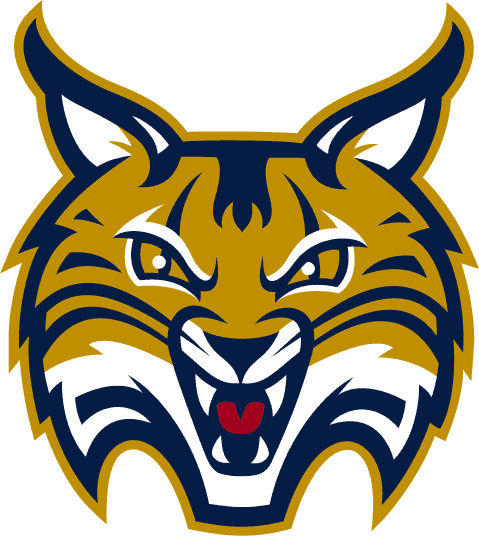 Clothing I SyllabusRoyalyn RolfsFCS & Health EducatorFCCLA Advisorrrolfs@drexelbobcats.net(816)619-2287Office Hours: Before and After SchoolInstructional Philosophy: To create an inviting learning environment that engages students’ creative thinking and interest in course content. Students will gain a strong foundation of knowledge through hands-on learning experiences, class discussions, and individual work.Course Description: This course is designed to help individuals understand the social, psychological, and physiological aspects of clothing and textiles; the nature, acquisition, and use of clothing and textile products; the selection, construction, maintenance, and alteration of clothing and textile products; and the effect of consumer choices on the individual and family as well as the clothing and textile industry.Classroom Expectations: Technology:All students will be assigned a Chromebook which they should have every day for class. Students should only use the Chromebook for those tasks they are instructed to perform by the teacher. If students are misusing the Chromebook it will be taken and administration will be notified.I will be displaying the red, yellow, and green light system for cell phone use. The students will need to observe the rules set by this system.If I tell a student to put their phone away and they do not obey or I see it out again  it will park in the charging station and it will be returned at the end of class. If the problem persists the phone will be turned into the office where it will not be charged.Supplies:Always come to class with a 3-ring notebook, paper and pencil. There will be days where I request you bring earbuds. This is so you can individually work on your Chromebook without disturbing your fellow classmates. I will try to remind you the day prior. Course Work & Grading:Course work will include formative and summative assessments in the form of daily activities, research, exams, projects, and other hands-on learning experiences. All course work should be completed by each, individual student; cheating will not be tolerated. Grades will be based upon the following areas of student performance:Daily Work/ActivitiesParticipation/LabsQuizzes/ExamsProjectsIt may be important to note that after the due date and until the work is turned in a “0” will be given in the online gradebook. This is to alert the student to missing work and will be changed once the work in completed.Grading Scale:A = 95% - 100%		A- = 94% - 90%B = 85% - 89%		B- = 80% - 84%C = 75% - 79%		C- = 70% - 74%D = 65% - 69%		D- = 60% - 64%F = 59% - ↓Assignments/Homework:All assignments in this class will be given with class time to complete them. If you do not complete the assignment during the given class time it will then be considered homework. Assignments will be given a due date.Due Dates & Missing Work:Per district policy, “It is the student’s responsibility to inform the teacher that he/she will be absent and to request any and all make-up work. Students with absences will be allowed a minimum of 1 day per day absent to complete make-up work and alternative assignments. For absences longer than one day, the maximum time allowed will not exceed one week without special permission from the principal. Example: If a student misses eight days of class and returns to school on Wednesday, the 19​ th​ day of the month, the student must complete and submit all make-up work on or before Wednesday, the 26​th​ day of the month, unless the student receives special permission from the principal.”If you have a large amount of missing work and it is affecting your class grade steps will be taken to get this work turned in. I will be contacting a parent or guardian to communicate with them the issue and a time will be set up for you to come in before or after school to make efforts to complete missing work and raise your class grade.Consequences of Misbehavior:I trust that all students will remain respectful and behave according to school and classroom rules and procedures. However, if a student chooses to misbehave, privileges may be revoked at the discretion of the teacher and administration. As the teacher, I will strive to maintain a classroom environment that prevents any instance of misbehavior. I am always willing to work with students and parents to maintain a positive environment that supports learning, academics, and responsible behaviors. Please do not hesitate to communicate any problems, questions, or concerns you may have. Students, please keep this syllabus for your records. The Syllabus Agreement Form must be read and signed by both the student and parent/guardian and returned to Mrs Rolfs.FFollow DirectionsBe on time.Bring all supplies daily and organized.Contribute to the lesson/pay attention.AAttendance is RequiredBe present physically and mentally daily.Ask for make-up work when gone.Poor attendance = 0poor understanding.CChoose Your AttitudeBe respectful to yourself and others.Be patient & polite with the needs of others.Be positive and pay attention to detail.SStrive for SuccessGive 100% daily.Take charge of your own education.